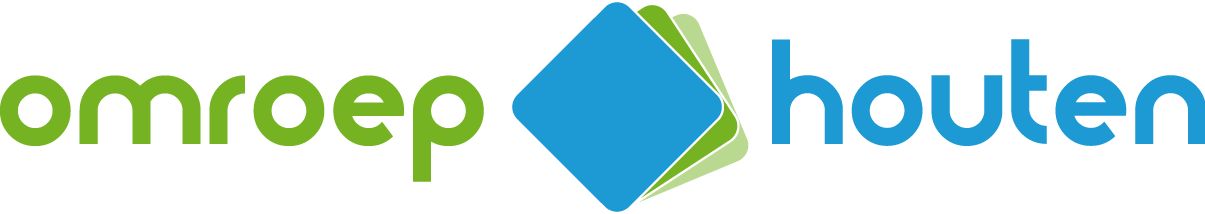 Jaarrekening 2016Stichting Media HoutenHouten, 15 maart 2017Toelichting bij de jaarrekening 2016De rapportage bestaat uit:Exploitatie-overzicht 2016: Hierin zijn de bedragen opgenomen van de baten en de lasten die betrekking hebben op het jaar 2016 in vergelijking met de begroting voor dat jaar. Bij de baten is de ontvangst voor het supporter-plan veel lager uitgevallen, dan begroot was. De 10 supporters waarop gerekend was,  werden er slechts 3. De exploitatierekening 2016 sluit uiteindelijk met een voordelig saldo van € 4.122,03. In 2016 is het subsidiebedrag verhoogd naar  € 27.500. Inmiddels is in de Perspectiefnota van de gemeente dit bedrag ook voor de komende jaren voorzien. Omdat de sponsoring voor het financiële supporterplan achterbleef bij de ambities, zijn ook aan de kostenkant uitgavenstijgingen heel strak bewaakt. Naast de supporters, met een financiële bijdrage waren er in 2016 wel nog 7 sponsoren , die ons diensten in natura ter beschikking stelden.Balans per 31.12 2016: Het exploitatiesaldo gevoegd bij het saldo t.m. 2015 van €  4.711,87  leidt per balansdatum 31.12 2016 tot een cumulatief batig saldo van € 8.833,90. Dit bedrag is nagenoeg volledig vastgelegd in materiële vaste activa ( inrichtingskosten, inventaris en media-apparatuur)Het totaal van de investeringen van de afgelopen jaren is € 35.710,18.  In het verslagjaar is geïnvesteerd voor € 4.779,80.  Dit betreft meubilair voor de herinrichting van de studio en een video switcher voor het maken van uitzendingen op locatie. Op de in het verleden gedane investeringen is inmiddels € 27.249,36, afgeschreven zodat de totale boekwaarde per ultimo 2016 € 8.460,82 is.  De afschrijvingstermijn voor computer- en vergelijkbare apparatuur is gesteld op 3 jaar; de afschrijvingsduur van kantoormeubilair en soortgelijke activa is gesteld op 5 jaar. De voorziening voor de afschrijvingskosten van investeringen via vanHouten&co  van € 1.700 is per ultimo 2016 blijven staan en zal gebruikt worden om de restant afschrijving in 2017 te bekostigen.Onder de overlopende posten per balansdatum staan de ‘vooruitbetaalde kosten en nog te ontvangen bedragen’ voor het abonnement op de mediahub aan Graphlr en een bijdrage in het kader van het supporterplan 2016, en onder de ‘nog te betalen kosten’ o.a. de 4e kwartaalnota 2016 van vanHouten&co voor de huur van de studioruimte in Schoneveld. Houten, 28 maart 2017Jan de JongPenningmeester Stichting Media HoutenExploitatierekening 2016 Stichting Media HoutenBatenRealisatieLastenRealisatieWebsiteBijdrage Gemeente Houten€ 27.500 Flips en tascams voor nieuwe0Bijdragen supporterplan€ 1.133 reporters 5 stuks€ 0Overige inkomsten€ 41 Hosting website Omroep Houten€ 288Voorziening afschr. Investeringen Van Houten &co€ 0 Mediahub  abonnement€ 1.862RadioHuur radiostudio€ 6.098Inhuur specialisten€ 0Kosten radioteam€ 3.179Radio-automatisering€ 495Verblijfkosten studio€ 0Radiotechniek/programma's€ 229PlatformAfschrijving apparatuur€ 3.428Bijdrage aan OLON( incl.BUMA) incl. NOS nieuws€ 3.938Distributie kabelmaatschappijen-stelpostKosten streaming € 1.185Telfort telecom abonnement€ 1.580Inhuur specialistenKosten tekst-tvEducatieOpleidings- en trainingskosten€ 1.060Workshops en kennisverbredingTransporteren€ 28.674 Transporteren€ 23.342Transport€ 28.674 Transport€ 23.342PromotiekostenPromotiekosten€ 40Algemene kostenBankkosten€ 128Administratiekosten€ 204Vergaderkosten en reiskosten€ 311Secretariaatskosten€ 0Verzekeringen € 528Onvoorzien€ 0Batig saldo€ 4.121Totaal baten€ 28.674 Totaal lasten€ 28.674Balans Stichting  Media Houten per 31.12 2016ActivaBedrag  31.12 PassivaBedrag 31-12Inventaris en computersAanschaf  € 35.710,18 Batig saldo- eigen vermogen € 8.833,90 cum. Afschrijving € -27.249,36 Reserve t.b.v. radio-uitz. € -    € 8.460,82 Voorz. Afschr. VH&Co € 1.700,00 Vooruit bet./nog te ontv.bedr. € 969,40 Nog te betalen kosten € 1.910,99 Bank 31.12  € 3.014,67 Totaal € 12.444,89  € 12.444,89 